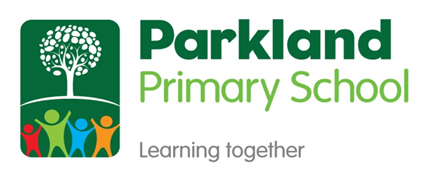 Term dates and teacher days 2023/2024Term dates and teacher days 2023/2024Autumn termAutumn termBank HolidayClosed Monday 28th August 2023School opensTuesday 29th August 2023Half termMonday 16th to Friday 20th October 2023Teacher dayMonday 23rd October 2023School opensTuesday 24th October 2023School closes Friday 22nd December 2023Spring termSpring termTeacher dayMonday 8th January 2024School opensTuesday 9th January 2024Half termMonday 19th to Friday 23rd February 2024School opensMonday 26th February 2024School closesFriday 22nd March 2024Summer termSummer termSchool opensMonday 8th April 2024May dayMonday 6th May 2024Half termMonday 27th May to Friday 31st May 2024School opensMonday 3rd June 2024School ClosesWednesday 9th July 2024